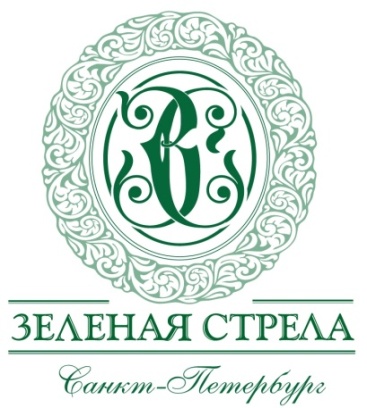 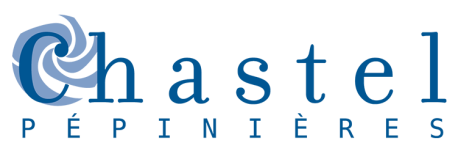 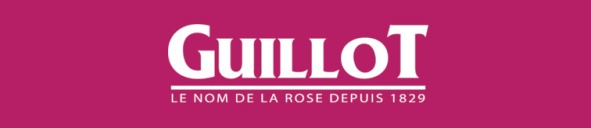 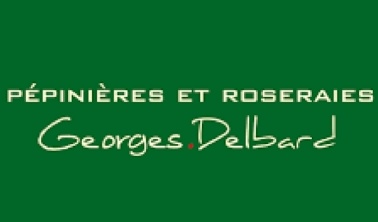 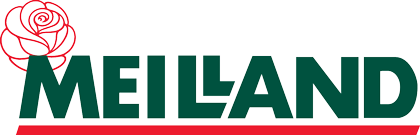 МЕЖДУНАРОДНЫЙ ЦЕНТР ЛАНДШАФТНОГО ИСКУССТВА «ЗЕЛЁНАЯ СТРЕЛА», при поддержке французских питомников, приглашает в поездкуСадовый бизнес во Франции: знакомимся с европейским опытом. Питомники Guillot, Georges Delbard, Meilland, Pépinières Chastel30 июня - 06 июля 2019 30 июня (воскресенье)Желающие могут приехать в Париж заранее, с целью осмотра Парижа и его музеев, а также Версальского парка. Мы поможем забронировать отелей и заказать гидов.Из Санкт-Петербурга: 09.10. Вылет из Санкт-Петербурга, а/к Аэрофлот. Рейс SU-663511.40. Прибытие в ПарижИз Москвы:10.10. Вылет из Москвы, а/к Аэрофлот. Рейс SU-245413.05. Прибытие в Париж14.00 – 17.30. Трансфер в Лилль По дороге обед (оплата на месте самостоятельно)Размещение в отеле Couvent des Minimes 4*.Свободное время в  Лилле.Лилль – удивительно красивый город с доброжелательными жителями и множеством интереснейших достопримечательностей.Главная площадь города, на которой размещается фонтан с высокой колонной, которую венчает фигура женщины. Она символизирует противостояние горожан австрийским войскам в 1792 году. По периметру площади стоят дома, построенные в типичном северном стиле. Это одно из самых красивых мест города. Здесь находится театр, старая биржа, самый большой и самый старый книжный магазин во Франции, а так же видно колокольню-биффруа.Ужин – самостоятельноНочь в отеле Couvent des Minimes 4* в Лилле.Отель Alliance Lille - Couvent Des Minimes расположен в бывшем монастыре XVII века, в 5 минутах от центра города Лилль и  от конференц-центра Nouveau siecle. К услугам гостей роскошный лаундж и патио с гигантской стеклянной крышей.Стильные номера отеля оборудованы кондиционером, мини-баром и телевизором со спутниковыми каналами сети Canal+. В числе прочих удобств — бесплатный Wi-Fi и ванная комната, отделанная мрамором.В ресторане Le Jardin du Cloître ежедневно сервируют завтрак «шведский стол» и подают блюда местной кухни, приготовленные из свежих продуктов с рынка. Каждый вечер в баре L'Échiquier с живой фортепианной музыкой предлагается развлекательна программа.01 июля (понедельник)Завтрак в отеле.08.30. Выезд для посещения питомника роз Guillot в городе Orchies 09.15 – 12.30. Посещение питомника  роз Guillot  http://www.roses-guillot.com/Адрес: Roseraie Guillot, 26  Orchies, ФранцияФранцузкий питомник Guillot был основан 1829 году. 1996 году Жан-Пьер Гийо, продолжая работу своих предков, создал целую серию роз под названием ROSA GENEROSA. Эти розы сочетают в себе все достоинства старинных и современных сортов. Это удивительная стойкость, позволяющая этим розам переносить разные климатические условия, старинная форма цветка, изысканный аромат, обильное цветение, повышенная устойчивость к различного рода заболеваниям.Обед в питомнике.15.30 – 17.00. Посещение Сада Желтой мельницы. Желтая Мельница — это творческая лаборатория Славы Полунина, здесь ни на секунду не прекращается процесс поиска и эксперимента. Ни одно дело здесь не может быть признано доведенным до конца и ни один эксперимент не может оказаться неудачным.Семь садов — как семь цветов. Каждый цвет — это особый мир и отдельная история. Сад-эксцентрик, сад-буффон — только такой и может быть у клоуна. Природа здесь полна гротеска, каждый садовник — большой фантазер.Здесь подсолнухи — выше забора, деревья — ниже колена, в черном саду не встретишь зеленой травы, густота тумана регулируется ручкой, клумбы плавают по реке, а гостевой дом отпустил по коньку своей крыши самый настоящий ирокез.21.30. Размещение в отеле Hôtel de France 4*Ужин - самостоятельноНочь в отеле Hôtel de France 4*Отель Hôtel De France расположен железнодорожного вокзала Анже-Сен-Лод, неподалеку от центра города и средневекового замка д'Анже. К услугам гостей номера с прекрасной обстановкой и современными удобствами.02 июля (вторник)Завтрак в отеле.10.00 – 11.00. Возвращение в отель и выезд для посещения питомника роз Pepinieres Chastel в городе Doué-la-Fontaine 11.00. – 12.30. Посещение питомника роз Pepinieres Chastel http://pepinieres-chastel.com/Адрес: 334, rue Croix Vallet 49700 Doué-la Fontaine FranceПитомник Chastel уже более 20 лет выращивает розы в сердце Долины Луары между историческими областями Анжу и Турень. Климатические условия для роз здесь близки к идеальным.Президент компании Жан-Лу Поу и его небольшой коллектив, включающий менее 10 человек на  земли готовят на продажу саженцы с открытой корневой системой, используя современные эффективные  технологии выращивания. Особой гордостью компании является то, что эти технологии являются кроме того еще и экологически чистыми.Собственной селекционной работы питомник не ведет. Его ассортимент, обновляющийся ежегодно, включает около 600 лучших сортов ведущих современных селекционеров. Критериями отбора сортов служат запросы покупателей, а также эффектная окраска, аромат, способностью к обильному многократному цветению и устойчивость к условиям выращивания и заболеваниям. Постоянными партнерами питомника Chastel являются селекционные фирмы династий Мейанов, Харкнессов, Дельбара,  Поульсенов, Остинов.12.30 – 13.30. Обед в питомнике.13.30. Выезд в Шенонсо15.15. – 16.30. Посещение Château de Chenonceau (Замок Шенонсо) — один из трех самых популярных замков Долины Луары и самых красивых замков Франции, по прозвищу «дамский замок», поскольку принадлежал двум самым влиятельным женщинам во Франции того времени — Диане де Пуатье, любовнице короля, и Екатерине Медичи. Этот замок 16-го века —  один из самых любимых и посещаемых замков Франции.Посещение без гида, с брошюрой на русском языке.16.30. Переезд  из Шенонсо в Амбуаз17.00 – 18.00. Посещение Château d’Amboise (Замок Амбуаз) — один из трех самых популярных замков Луары. В замке закончил работу над своим шедевром «Джоконда» Леонардо да Винчи, который здесь же скончался в  и похоронен в замковой часовне св. Губерта.Посещение без гида,с планшетом на русском языке.Ночь в отеле Novotel Amboise 4* в Амбуазе.В отеле Novotel Amboise, расположенном среди замков долины Луары, к услугам гостей терраса, 2 теннисных корта и бассейн с панорамным видом на замок Амбуаз.Во всех номерах есть кондиционер, мини-бар, телевизор с плоским экраном и спутниковыми каналами и собственная ванная комната с бесплатными туалетно-косметическими принадлежностями.В ресторане подаются блюда традиционной французской кухни.03 июля (среда)Завтрак в отеле.09.00. Выезд для посещения питомника роз Delbard в городе Malicorne 12.30. -  14.30. Посещение  питомника роз Delbard https://www.georgesdelbard.com/Адрес: 9 route de Commentry F-03600 MALICORNE		Производит розы с 1954 года: срезка и садовые розы. Производство горшечных роз и роз с открытой корневой системой. Специализируется на производстве душистых роз.14.30 – 15.30. Обед в питомнике.15.30 – 18.00. Переезд в Валанс.18.00. Размещение в отеле Novotel Valence Sud 4* в Валансе.Свободное время в Валансе.Валанс (Valence) — небольшой  городок в регионе Рона-Альпы, расположенный на террасах реки Роны, представляет собой прекрасный образчик старинной и более современной французской архитектуры, с живописными видами и просторными улицами, которые можно обойти буквально за час. Легкий и приятный городок окунет вас в типично французскую атмосферу и будет не слишком утомительным с точки зрения толп туристов и долгих прогулок.Ужин самостоятельноНочь в отеле Novotel Valence Sud 4* в Валансе.В отеле Novotel Valence Sud к услугам гостей комфортабельные номера и открытый бассейн. От отеля — 5 минут езды до автомагистрали А7 и центра города Валанс.В современно оформленных просторных номерах есть собственная ванная комната, телевизор и телефон. Действует бесплатный Wi-Fi.Каждое утро для гостей сервируют завтрак «шведский стол». Также гости могут посетить обед или ужин в ресторане отеля Novotel, где в расслабленной обстановке подают традиционные блюда французской кухни. В хорошую погоду трапезу сервируют на террасе ресторана.04 июля (четверг)Завтрак в отеле.07.00  - 13.00. Выезд из Лиона в питомник Meilland в LE CANNET DES MAURES 13.00 – 14.00. Обед в питомнике.14.00 – 17.30. Посещение питомника MeillandАдрес: Domaine de Saint André Le Cannet-des-Maures 83340 Le Luc-en-Provence, France«Meilland Richardier» - это самая крупная во Франции компания по разведению роз и созданию новых сортов, основанная более 100 лет назад. Сегодня на площади в 350 гектаров культивируется 200 сортов роз, выведенных селекционерами Мейян-Ришардье, среди которых кустовые, плетистые и штамбовые розы всех цветов и форм. Ассортимент включает в себя розы всех групп, в т.ч. флорибунда, чайно-гибридные, миниатюрные и ландшафтные розы (низкие почвопокровные и высокие), практически не требующие ухода, исключительно устойчивые к заболеваниям, очень крепкие и выносливые.Фирма имеет высококвалифицированный персонал, современную технику, оранжереи и специализированные хранилища объёмом 16 000 куб.м, которые позволяют поставлять первоклассные саженцы роз с открытой корневой системой и в контейнерах. Специализируясь уже более 100 лет на производстве саженцев роз, Meilland Richardier владеет множеством ноу-хау. В особенности это касается подвоев, выбор которых осуществляется специфически, исходя из того, где и как будет в дальнейшем выращиваться роза (в открытом грунте или в оранжерее).17.30.- 19.00. Выезд в Ниццу Размещение в отеле Gounod 3* в НиццеУжин самостоятельно.Ночь в отеле Gounod 3* в Ницце.Бутик-отель Gounod расположен в здании, построенном в стиле Прекрасной эпохи, в самом сердце музыкального района Ниццы, всего в 500 метрах от Английской набережной и пляжа. Во всех помещениях бутик-отеля работает бесплатный Wi-Fi.Номера и люксы оснащены телевизором с плоским экраном и спутниковыми каналами. Также в распоряжении гостей собственная ванная комната с феном и ванной или душем.По утрам в бутик-отеле Gounod накрывают континентальный и американский завтрак «шведский стол». Кроме того, гости могут посещать панорамный бар-ресторан в соседнем спа-отеле Splendid Nice.В спа-отеле Splendid & Nice есть бассейн на крыше и спа-салон с хаммамом, гидромассажной ванной и тренажерным залом.Прогулка до площади Массена и Старого города Ниццы занимает 15 минут.05 июля (пятница)Завтрак в отеле.09.00 - 12.00. Обзорная экскурсия по НиццеНицца - столица Лазурного побережья Франции. Созданная когда-то греками и названная в честь богини победы Ники, в античную эпоху была также заселена римлянами, которые основали свою колонию со столицей в Симье, ныне является кварталом города Ницца, с великолепным Францисканским монастырем XVI века и оливковым парком, в котором расположен музей художника Матисса. Но сердце города, где жизнь постоянно бьет ключом — это конечно Cours Saleya - Старый город с городским рынком, живописным Marché aux fleurs — цветочным рынком, узкими улочками 16–17 века. Все это прекрасно передает итальянский колорит, так как Ницца является французской только в течение последних 150 лет. Музей Марка Шагала.13.00 – 14.00. Обед (оплата самостоятельно)14.00 – 19.00. Обзорная экскурсия по Монако с гидом, включая посещение розария принцессы Грейс.Поездка вдоль Лазурного берега моря и залива Вильфранш, где стоял русский флот, Сан Жан Кап Ферра - полуостров миллиардеров. Старый город Монако с дворцом князя, музеем Кусто, кафедральным собором. Здесь находится известнейшее в мире Казино, окружённое роскошными отелями. Над площадью «Казино» раскинулся великолепный французский сад, с множеством лужаек и роскошных фонтанов, в непосредственной близости от сада -«маленькая Африка» с множеством экзотических растений. С другой стороны «Казино» расположены, залитые солнцем террасы, идеальные лужайки и роскошные цветочные клумбы, а весь комплекс обрамлён шикарным парком, ведущим к многоцветной, возвышающейся над морем, площадке, созданной архитектором Вазарли.Одно из чудес Монако - японский сад. Здесь мы  окунемся  в  царство восточной философии. По насыщенности и полету фантазии, сад сравним с лучшими садами и парками мира. Это - необычайно красивая зеленая зона у самого подножья города, на берегу моря, занимающая площадь 700 кв.м., где в абсолютной гармонии сочетаются три стихии: камень, вода и растительность.15.15 – 18.00. Посещение la Roseraie de la Princesse Grace. Розарий был открыт 18 июня 1984 г. при участии князя Ренье III, который хотел увековечить память о своей жене принцессе Грейс. Сегодня, спустя более 30 лет, розарий стал обновился и стал гораздо больше - 5000 кв. м. Несмотря на реконструкцию, розарий сохранил первоначальный шарм и красоту, в нем около восьми тысяч розовых кустов 300 сортов и разновидностей. Посетители могут полюбоваться такими сортами роз, как «Королевская семья Гримальди», а также розами, названными в честь князей и знаменитостей.Возвращение в НиццуУжин самостоятельноНочь в отеле Gounod 3* в Ницце.06 июля (суббота)Завтрак в отеле.Трансфер в аэропорт.13.30. Вылет из Ниццы, а/к Аэрофлот (прямой рейс)18.10. Прибытие в Москву. Аэропорт Внуково.22.40. Вылет из Москвы. Аэропорт Внуково.00.25. Прибытие в Санкт-ПетербургИли желающие могут продлить свое пребывание в Ницце. Стоимость участия: 1950 у.е. (1 у.е. = 1 евро) В стоимость входит:Проживание в отелях  при двухместном размещении, с завтраками.Все трансферы по программе.Экскурсионная программаВходные билеты в сады и парки.Дополнительно оплачивается:Авиаперелет  Москва – Париж , Ницца –  Москва  илиАвиаперелет Санкт-Петербург – Париж, Ницца – Санкт-ПетербургВиза Страховка  Доплата за одноместное размещение  Обеды и ужиныЗапись в поездку предварительная по телефонам 8-812-612-86-82, 8-921-302-27-63,по e-mail: green-arrow@list.ru. www.zstrela.ru 